Comité Intergubernamental sobre Propiedad Intelectual y RecursosGenéticos, Conocimientos Tradicionales y FolcloreVigésima quinta sesiónGinebra, 15 a 24 de julio de 2013proyecto de programa de la vigésima quinta sesiónpreparado por la SecretaríaConforme a la obligación del Comité Intergubernamental sobre Propiedad Intelectual y Recursos Genéticos, Conocimientos Tradicionales y Folclore, (“el Comité”) de poner a disposición una propuesta de programa de trabajo, en el presente documento consta el programa propuesto para la vigésima quinta sesión.  El presente programa es puramente indicativo y el Presidente y los miembros del Comité determinarán la organización definitiva de la labor del Comité con arreglo a su Reglamento.Domingo 14 de julio de 2013Desde las 15.00	Foro de consulta con las comunidades indígenas	Constituido por representantes de organizaciones	en representación de comunidades indígenas.  No se trata de una sesión formal del Comité ni de una reunión oficial de la OMPI, pero cuenta con el apoyo del Comité y la asistencia práctica de la SecretaríaLunes 15 de julio de 201310.00 - 13.00	Punto 1:	Apertura de la sesión	Punto 2:	Aprobación del orden del día		WIPO/GRTKF/IC/25/1 Prov.		WIPO/GRTKF/IC/25/INF/2		WIPO/GRTKF/IC/25/INF/3	Punto 3:	Aprobación de los informes de la vigésima tercera			y vigésima cuarta sesiones		WIPO/GRTKF/IC/23/8 Prov.2		WIPO/GRTKF/IC/24/8 Prov.2	Punto 4:	Acreditación de determinadas organizaciones		WIPO/GRTKF/IC/25/2	Punto 5:	Participación de las comunidades indígenas y locales		Fondo de Contribuciones Voluntarias		WIPO/GRTKF/IC/25/3		WIPO/GRTKF/IC/25/INF/4		WIPO/GRTKF/IC/25/INF/6		Mesa redonda de comunidades indígenas y locales	La mesa redonda no es una parte formal de las sesiones del Comité pero se incluyen informes resumidos de sus deliberaciones en los informes de la sesión		WIPO/GRTKF/25/INF/5De 15.00 a 18.00	Punto 6:	Expresiones culturales tradicionales		WIPO/GRTKF/IC/25/4		WIPO/GRTKF/IC/25/INF/7		WIPO/GRTKF/IC/25/INF/8Martes 16 de julio de 201310.00 - 13.00	Punto 6:	Expresiones culturales tradicionales (continuación)15.00 - 18.00	Punto 6:	Expresiones culturales tradicionales (continuación)Miércoles 17 de julio de 201310.00 - 13.00	Punto 6:	Expresiones culturales tradicionales (continuación)15.00 - 18.00	Punto 6:	Expresiones culturales tradicionales (continuación)Jueves 18 de julio de 201310.00 - 13.00	Punto 6:	Expresiones culturales tradicionales (continuación)15.00 - 18.00	Punto 6:	Expresiones culturales tradicionales (continuación)Viernes 19 de julio de 201310.00 - 13.00	Punto 6:	Expresiones culturales tradicionales (continuación)15.00 - 18.00	Punto 6:	Expresiones culturales tradicionales (continuación)Lunes 22 de julio de 201310.00 – 13.00	Punto 7:	Balance y examen de, por una parte, el texto (o textos) del instrumento jurídico internacional (o instrumentos) que aseguren la protección eficaz de las ECT, los CC.TT. y los RR.GG. y, por otra, de la recomendación para la Asamblea General		WIPO/GRTKF/IC/25/5		WIPO/GRTKF/IC/25/6		WIPO/GRTKF/IC/25/715.00 - 18.00	Punto 7:	Balance y examen (continuación)Martes 23 de julio de 201310.00 - 13.00	Punto 7:	Balance y examen (continuación)15.00 - 18.00	Punto 7:	Balance y examen (continuación)Miércoles 24 de julio de 201310.00 - 13.00	Punto 7:	Balance y examen (continuación)15.00 - 18.00	Punto 8:	Contribución del Comité Intergubernamental pobre Propiedad Intelectual y Recursos Genéticos, Conocimientos Tradicionales y Folclore (CIG) a la aplicación de las respectivas recomendaciones de la Agenda para el Desarrollo		Punto 9:	Otras cuestiones		Punto 10:	Clausura de la sesión[Fin del documento]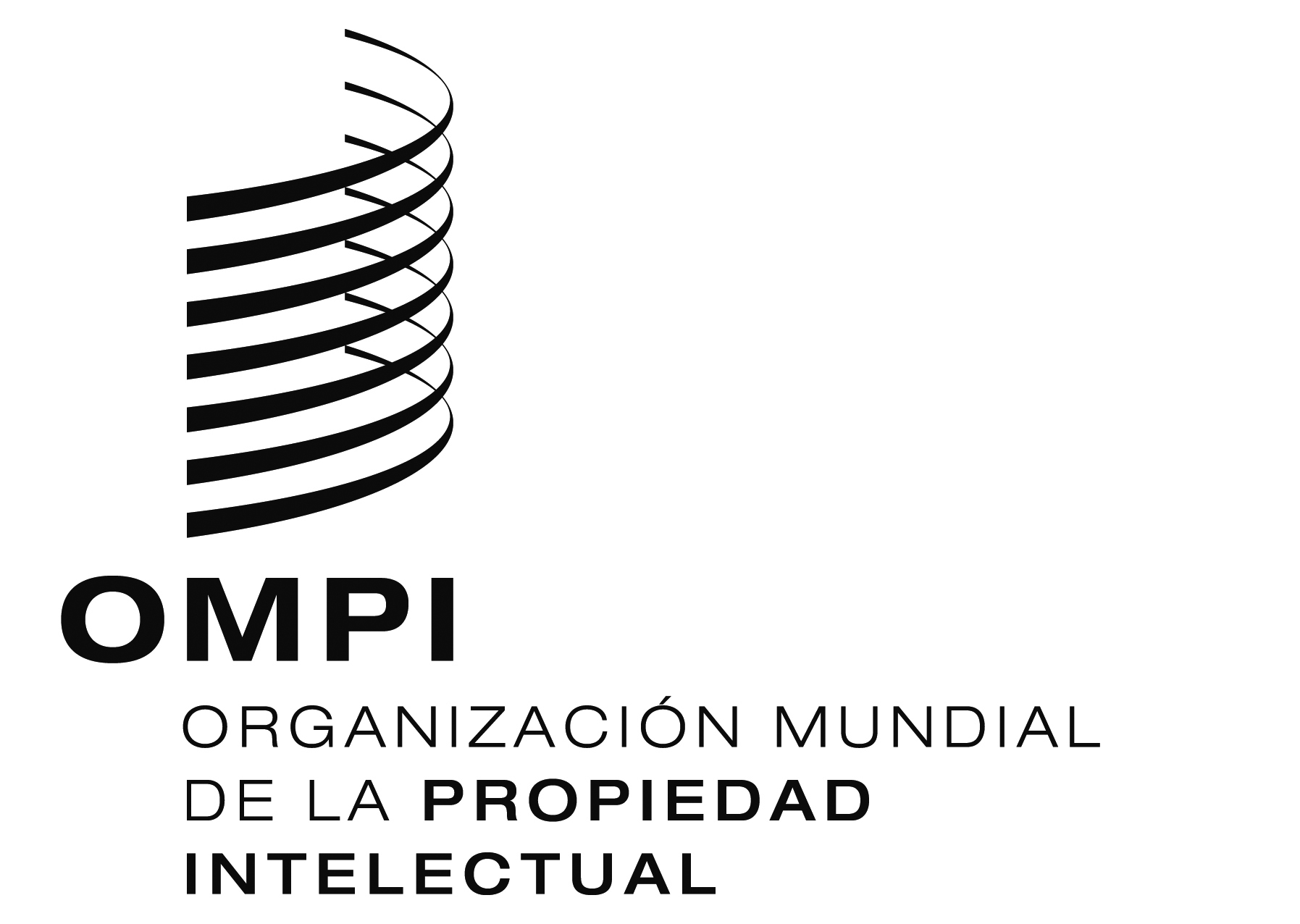 SWIPO/GRTKF/IC/25/INF/3WIPO/GRTKF/IC/25/INF/3WIPO/GRTKF/IC/25/INF/3ORIGINAL:  INGLÉSORIGINAL:  INGLÉSORIGINAL:  INGLÉSFECHA:  21 de mayo DE 2013FECHA:  21 de mayo DE 2013FECHA:  21 de mayo DE 2013